ПЛОВДИВСКИ УНИВЕРСИТЕТ „ПАИСИЙ ХИЛЕНДАРСКИ“ 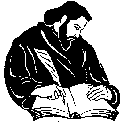 Анкетна карта № 5.1за практическо обучение по специалносттаУважаеми колега, С мнението си по поставените в анкетата въпроси, Вие ще съдействате за подобряване на практическото обучение в Пловдивски университет. Моля, дайте своето мнение, като оградите предпочитания от Вас отговор.Анкетата е анонимна!Факултет: ………………………………………………………..     Вие се обучавате в: 1) Бакалавърска програма		2) Магистърска програма                                 По специалност: …………………………………….…………..Форма на обучение:	1) редовна	2) задочнаКурс:			1) I курс		2) II курс	3) III курс	4) IV курсВ каква степен сте съгласни със следните твърдения:Моля, напишете в свободна форма Вашите мнения и препоръки за провеждането на Хоспитиране/Текуща педагогическа практика/Стажантска практика:……………………………………………………………………………………………………………………………………………………………………………………………………………………………………………………………………………………………………………………………………………………………………………………………………………………………………………………………………………………………………………………………………………………………………………………………………………………………………………………………………………………………………………………………………………………………………………………………………………………………………………………………………………………………………………..ПЛОВДИВСКИ УНИВЕРСИТЕТ „ПАИСИЙ ХИЛЕНДАРСКИ“ Анкетна карта № 5.2за практикуми и лабораторни упражненияУважаеми колега, С мнението си по поставените в анкетата въпроси, Вие ще съдействате за подобряване на практическото обучение в Пловдивски университет. Моля, дайте своето мнение, като оградите предпочитания от Вас отговор.Анкетата е анонимна!Факултет………………………………………………………..  Вие се обучавате в: 1) Бакалавърска програма		2) Магистърска програма                                 По специалност: …………………………………….…………..                                    Форма на обучение:	1) редовна	2) задочнаКурс:	1) I курс		2) II курс	3) III курс	4) IV курсВ каква степен сте съгласни със следните твърдения: Моля, напишете в свободна форма Вашите мнения и препоръки за провеждането на практикуми и лабораторни упражнения:…………………………………………………………………………………………………………………………………………………………………………………………………………………………………………………………………………………………………………………………………………………………………………………………………………………………………………………………………………………………………………………………………………………………………………………………………………………………………………………………………………………………………………………………………………………………………………………………………………………………………………………………………………………………………………... ПЛОВДИВСКИ УНИВЕРСИТЕТ „ПАИСИЙ ХИЛЕНДАРСКИ“ Анкетна карта № 5.3за практика по специалността/стажУважаеми колега, С мнението си по поставените в анкетата въпроси, Вие ще съдействате за подобряване на практическото обучение в Пловдивски университет. Моля, дайте своето мнение, като оградите предпочитания от Вас отговор.Анкетата е анонимна!Факултет………………………………………………………..            Вие се обучавате в: 1) Бакалавърска програма		2) Магистърска програма                                 По специалност: …………………………………….…………..                                   Форма на обучение:	1) редовна	2) задочнаКурс:	1) курс		2) II курс	3) III курс	4) IV курсВ коя фирма/организация проведохте практика по специалността/стажа?  ……….……………………………. По време на стажа:В каква степен сте съгласни със следните твърдения:Моля, напишете в свободна форма Вашите мнения и препоръки за провеждането на практика по специалността/стажа:…………………………………………………………………………………………………………………………………………………………………………………………………………………………………………………………………………………………………………………………………………………………………………………………………………………………………………………………………………………………………………………………………………………………………………………………………………………………………………………………………………………………………………………………………………………………………………………………………………………………………………………………………………………………………... Напълно съгласенПо-скоро съгласенНито съгласен, нито несъгласенПо-скоро несъгласенНапълно несъгласен6.1. Удовлетворен/a съм от проведените Хоспитиране и Текуща педагогическа практика123456.2. Удовлетворен/a съм от приключилата Стажантска практика123456.3. Практическата подготовка по специалността ми помогна за изграждане на правилен подход към ученика 123456.4. Знанията, уменията и компетентностите ми са адекватни на изискванията на професионалната среда12345Напълно съгласенПо-скоро съгласенНито съгласен, нито несъгласенПо-скоро несъгласенНапълно несъгласен6.1. Часовете, предвидени за практически занятия (лабораторни, практикуми, проекти и др.) са достатъчни123456.2.Взети са адекватни мерки за безопасност на труда по време на практическите занятия123456.3. Практическото обучение по специалността ми помага за придобиването на практически знания и умения 123456.4. Придобитите от мен практически знания, умения и компетентности отговарят на изискванията на пазара на труда12345ДаНе7.1. Учителят-наставник възложи ли ви задачи?127.2. Учителят-наставник контролира ли изпълнението на поставените задачи?12Напълно съгласенПо-скоро съгласенНито съгласен, нито несъгласенПо-скоро несъгласенНапълно несъгласен8.1. Получих полезни за мен знания и умения по време на практиката/стажа123458.2. Практиката по специалността/стажа беше полезна, за да се насоча към конкретна сфера на професионалното ми развитие123458.3. Учителят-наставник ми даваше насоки и консултации, които ми помогнаха да придобия специфични професионални умения123458.4.  Практиката по специалността/стажът ми помогна да се насоча към стажантски програми/започване на работа във фирма12345